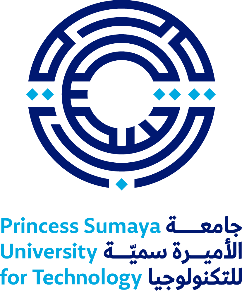 نموذج اشتراك في نشاط خارجيتسهيلاً للإجراءات، يجب إرفاق ما يثبت تاريخ انعقاد الفعالية وقيمة رسوم الاشتراك بشكل واضح.ترفق الدعوة إن تطلب النشاط الخارجي ذلك.نسخة: وحدة العلاقات الخارجيةأولاً: المعلومات الأساسيةأولاً: المعلومات الأساسيةأولاً: المعلومات الأساسيةأولاً: المعلومات الأساسيةأولاً: المعلومات الأساسيةأولاً: المعلومات الأساسيةأولاً: المعلومات الأساسيةأولاً: المعلومات الأساسيةأولاً: المعلومات الأساسيةأولاً: المعلومات الأساسيةأولاً: المعلومات الأساسيةأولاً: المعلومات الأساسيةأولاً: المعلومات الأساسيةالرقم الوظيفي:الرقم الوظيفي:الرقم الوظيفي:الرقم الوظيفي:الرقم الوظيفي:الرقم الوظيفي:الرقم الوظيفي:الاسم:الاسم:الاسم:الاسم:الاسم:الاسم:الكلية/ العمادة/الدائرة/المركزالكلية/ العمادة/الدائرة/المركزالكلية/ العمادة/الدائرة/المركزالكلية/ العمادة/الدائرة/المركزالكلية/ العمادة/الدائرة/المركزالكلية/ العمادة/الدائرة/المركزالكلية/ العمادة/الدائرة/المركزالقسم:القسم:القسم:القسم:القسم:القسم:الفصل الدراسي:الفصل الدراسي:الفصل الدراسي:الفصل الدراسي:الفصل الدراسي:الفصل الدراسي:الفصل الدراسي:العام الجامعي:العام الجامعي:العام الجامعي:العام الجامعي:العام الجامعي:العام الجامعي:النشاط المراد الاشتراك به:النشاط المراد الاشتراك به:النشاط المراد الاشتراك به:النشاط المراد الاشتراك به:النشاط المراد الاشتراك به:النشاط المراد الاشتراك به:النشاط المراد الاشتراك به:النشاط المراد الاشتراك به:النشاط المراد الاشتراك به:النشاط المراد الاشتراك به:النشاط المراد الاشتراك به:النشاط المراد الاشتراك به:النشاط المراد الاشتراك به:رسوم الاشتراك إن وجدت:رسوم الاشتراك إن وجدت:رسوم الاشتراك إن وجدت:رسوم الاشتراك إن وجدت:رسوم الاشتراك إن وجدت:رسوم الاشتراك إن وجدت:رسوم الاشتراك إن وجدت:رسوم الاشتراك إن وجدت:رسوم الاشتراك إن وجدت:رسوم الاشتراك إن وجدت:رسوم الاشتراك إن وجدت:رسوم الاشتراك إن وجدت:رسوم الاشتراك إن وجدت:مكان انعقاد النشاط:مكان انعقاد النشاط:مكان انعقاد النشاط:المدينة:الدولــــــــــــــــــــــــــــــة:الدولــــــــــــــــــــــــــــــة:الدولــــــــــــــــــــــــــــــة:مدة انعقاده الفعلية:مدة انعقاده الفعلية:مدة انعقاده الفعلية:مـــــــــــــــــــــــــــن:....../......./............./......./............./......./.......إلـــــــــــــــــــــــــــــــــــــــــــــــى:إلـــــــــــــــــــــــــــــــــــــــــــــــى:إلـــــــــــــــــــــــــــــــــــــــــــــــى:....../......./............./......./............./......./.......تاريخ السفر والعودة:تاريخ السفر والعودة:تاريخ السفر والعودة:مـــــــــــــــــــــــــــن:....../......./............./......./............./......./.......إلـــــــــــــــــــــــــــــــــــــــــــــــى:إلـــــــــــــــــــــــــــــــــــــــــــــــى:إلـــــــــــــــــــــــــــــــــــــــــــــــى:....../......./............./......./............./......./.......ثانياً: عنوان الفعالية / المشروع الذي قبل للمشاركة في النشاطثانياً: عنوان الفعالية / المشروع الذي قبل للمشاركة في النشاطثانياً: عنوان الفعالية / المشروع الذي قبل للمشاركة في النشاطثانياً: عنوان الفعالية / المشروع الذي قبل للمشاركة في النشاطثانياً: عنوان الفعالية / المشروع الذي قبل للمشاركة في النشاطثانياً: عنوان الفعالية / المشروع الذي قبل للمشاركة في النشاطثانياً: عنوان الفعالية / المشروع الذي قبل للمشاركة في النشاطثانياً: عنوان الفعالية / المشروع الذي قبل للمشاركة في النشاطثانياً: عنوان الفعالية / المشروع الذي قبل للمشاركة في النشاطثانياً: عنوان الفعالية / المشروع الذي قبل للمشاركة في النشاطثانياً: عنوان الفعالية / المشروع الذي قبل للمشاركة في النشاطثانياً: عنوان الفعالية / المشروع الذي قبل للمشاركة في النشاطثانياً: عنوان الفعالية / المشروع الذي قبل للمشاركة في النشاطثالثاً: التسهيلات المقدمة من الجهة الداعيةثالثاً: التسهيلات المقدمة من الجهة الداعيةثالثاً: التسهيلات المقدمة من الجهة الداعيةثالثاً: التسهيلات المقدمة من الجهة الداعيةثالثاً: التسهيلات المقدمة من الجهة الداعيةثالثاً: التسهيلات المقدمة من الجهة الداعيةثالثاً: التسهيلات المقدمة من الجهة الداعيةثالثاً: التسهيلات المقدمة من الجهة الداعيةثالثاً: التسهيلات المقدمة من الجهة الداعيةثالثاً: التسهيلات المقدمة من الجهة الداعيةثالثاً: التسهيلات المقدمة من الجهة الداعيةثالثاً: التسهيلات المقدمة من الجهة الداعيةثالثاً: التسهيلات المقدمة من الجهة الداعية☐ لا شيء☐ لا شيء☐ دعم كامل☐ دعم كامل☐ دعم كامل☐ تذاكر سفر☐ إقامة☐ إقامة☐ إقامة☐ مياومات☐ مياومات☐ مياومات☐ أخرى (حدد)رابعاً: النشاطات التي شارك بها خلال العام الدراسي الحاليرابعاً: النشاطات التي شارك بها خلال العام الدراسي الحاليرابعاً: النشاطات التي شارك بها خلال العام الدراسي الحاليرابعاً: النشاطات التي شارك بها خلال العام الدراسي الحاليرابعاً: النشاطات التي شارك بها خلال العام الدراسي الحاليرابعاً: النشاطات التي شارك بها خلال العام الدراسي الحاليرابعاً: النشاطات التي شارك بها خلال العام الدراسي الحاليرابعاً: النشاطات التي شارك بها خلال العام الدراسي الحاليرابعاً: النشاطات التي شارك بها خلال العام الدراسي الحاليرابعاً: النشاطات التي شارك بها خلال العام الدراسي الحاليرابعاً: النشاطات التي شارك بها خلال العام الدراسي الحاليرابعاً: النشاطات التي شارك بها خلال العام الدراسي الحاليرابعاً: النشاطات التي شارك بها خلال العام الدراسي الحاليالفصلاسم النشاطاسم النشاطاسم النشاطاسم النشاطاسم النشاطتاريخ النشاطتاريخ النشاطتاريخ النشاطهل تم دعم النشاط من الجامعةهل تم دعم النشاط من الجامعةهل تم دعم النشاط من الجامعةهل تم دعم النشاط من الجامعةالفصلاسم النشاطاسم النشاطاسم النشاطاسم النشاطاسم النشاطتاريخ النشاطتاريخ النشاطتاريخ النشاطنعم☐☐☐نعم☐☐☐لا☐☐☐لا☐☐☐الأول....../......./............./......./............./......./.......نعم☐☐☐نعم☐☐☐لا☐☐☐لا☐☐☐الثاني....../......./............./......./............./......./.......نعم☐☐☐نعم☐☐☐لا☐☐☐لا☐☐☐الصيفي....../......./............./......./............./......./.......نعم☐☐☐نعم☐☐☐لا☐☐☐لا☐☐☐التوقيع:تاريخ تقديم النموذج:تاريخ تقديم النموذج:تاريخ تقديم النموذج:....../......./............./......./............./......./............./......./.......خامساً: التوصياتخامساً: التوصياتخامساً: التوصياتخامساً: التوصياتخامساً: التوصياتخامساً: التوصياتخامساً: التوصياتخامساً: التوصياتخامساً: التوصياتخامساً: التوصياتخامساً: التوصياتخامساً: التوصياتخامساً: التوصياترئيس القسمرئيس القسم☐ موافق☐ موافق☐ موافق☐ غير موافقالتوقيع:التوقيع:التوقيع:التاريخ: ....../......./.......التاريخ: ....../......./.......التاريخ: ....../......./.......التاريخ: ....../......./.......العميد / المديرالعميد / المدير☐ موافق☐ موافق☐ موافق☐ غير موافقالتوقيع:التوقيع:التوقيع:التاريخ: ....../......./.......التاريخ: ....../......./.......التاريخ: ....../......./.......التاريخ: ....../......./.......سادساً: قرار رئيس الجامعةسادساً: قرار رئيس الجامعةسادساً: قرار رئيس الجامعةسادساً: قرار رئيس الجامعةسادساً: قرار رئيس الجامعةسادساً: قرار رئيس الجامعةسادساً: قرار رئيس الجامعةسادساً: قرار رئيس الجامعةسادساً: قرار رئيس الجامعةسادساً: قرار رئيس الجامعةسادساً: قرار رئيس الجامعةسادساً: قرار رئيس الجامعةسادساً: قرار رئيس الجامعةعدد الليالي:عدد الليالي:النسبة:النسبة:النسبة:النسبة:قيمة رسوم الاشتراك:قيمة رسوم الاشتراك:قيمة رسوم الاشتراك:قيمة رسوم الاشتراك:قيمة رسوم الاشتراك:قيمة رسوم الاشتراك:قيمة رسوم الاشتراك:تذاكر السفر: ☐ درجة سياحية            ☐ درجة أولىتذاكر السفر: ☐ درجة سياحية            ☐ درجة أولىتذاكر السفر: ☐ درجة سياحية            ☐ درجة أولىتذاكر السفر: ☐ درجة سياحية            ☐ درجة أولىتذاكر السفر: ☐ درجة سياحية            ☐ درجة أولىتذاكر السفر: ☐ درجة سياحية            ☐ درجة أولى ☐ موافق                              ☐ غير موافق ☐ موافق                              ☐ غير موافق ☐ موافق                              ☐ غير موافق ☐ موافق                              ☐ غير موافق ☐ موافق                              ☐ غير موافق ☐ موافق                              ☐ غير موافق ☐ موافق                              ☐ غير موافقتوقيع الرئيس:توقيع الرئيس:التاريخ:التاريخ:....../......./............./......./............./......./............./......./............./......./.......